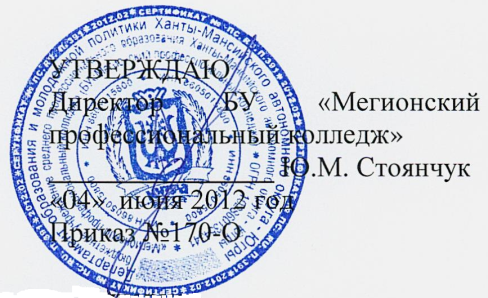 Инструкция для сотрудников бюджетного учреждения среднего профессионального образования Ханты-Мансийского автономного округа – Югры «Мегионский профессиональный колледж» о порядке действий при осуществлении контроля использования обучающимися сети Интернет1. Настоящая инструкция устанавливает порядок действий сотрудников бюджетного учреждения среднего профессионального образования Ханты-Мансийского автономного округа – Югры «Мегионский профессиональный колледж» (далее Колледж) при обнаружении:1) обращения обучающихся к контенту, не имеющему отношения к образовательному процессу;2) отказа при обращении к контенту, имеющему отношение к образовательному процессу, вызванного техническими причинами.2. Контроль использования обучающимися сети Интернет осуществляют:1) во время занятия — проводящий его преподаватель и (или) работник Колледжа, специально выделенный для помощи в проведении занятий;2) во время использования сети Интернет для свободной работы обучающихся — сотрудник Колледжа, назначенный руководителем Колледжа в установленном порядке.3. Преподаватель:— определяет время и место работы обучающихся в сети Интернет с учетом использования в образовательном процессе соответствующих технических возможностей, а также длительность сеанса работы одного обучающегося;— наблюдает за использованием обучающимися компьютеров и сети Интернет;— способствует осуществлению контроля объемов трафика Колледжа в сети Интернет;— запрещает дальнейшую работу обучающегося в сети Интернет на занятии в случае нарушения им порядка использования сети Интернет и предъявляемых к обучающимся требований при работе в сети Интернет;— доводит до классного руководителя информацию о нарушении обучающимся правил работы в сети Интернет;— принимает необходимые меры по пресечению обращений к ресурсам, не имеющим отношения к образовательному процессу.4. При обнаружении ресурса, который, по мнению преподавателя, содержит информацию, запрещенную для распространения в соответствии с законодательством Российской Федерации, или иного потенциально опасного для обучающихся контента, он сообщает об этом лицу, ответственному за работу Интернета и ограничение доступа.5. В случае отказа доступа к ресурсу, разрешенному в Колледже, преподаватель также сообщает об этом лицу, ответственному за работу Интернета и ограничение доступа.